Accountant with 2 Years Professional Experience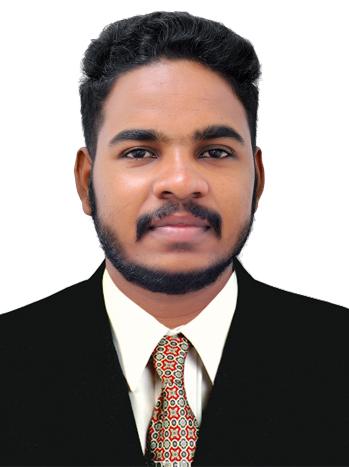 JOBIN Current Location: Dubai, UAEJOBIN.374381@2freemail.com CAREER OBJECTIVE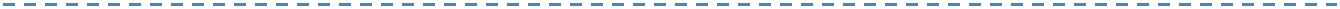 To build a strong and successful career in Accounts & Finance and to take responsibilities and fulfil them to the very extend I can.WORK EXPERIENCEAccountant: Dollar Dynamics Accounts, Kerala, India(April 2015 – April 2017)JOB PROFILEPrepare, Reviews, investigates, and corrects errors and inconsistencies in financial entries, documents, and reports Verifying related supporting documents like quotation, purchase orders, delivery notes, store receipt, Receipt Vouchers, Deposit slips & cheque copies etcEnsure that availability of Funds in the Bank and maintain liquidity Analyze and maintain customer account ,supplier account, Out standings and review agewise analysis Maintain Bank reconciliation, Inter & Associated companies reconciliation & Reconciliation of debtors and creditors Review Inventory ledger, Stock Register and physical stock verification Handle Payroll & Employee Benefits, scheduling, Maintaining staff history and vacation detailing, Travel coordination and hotel reservation and keep a systematic filing of all correspondence with the employees Perform the closing procedures for the periodical closings as monthly, quarterly and year end closings Facilitate and complete monthly close procedures; prepare Trial Balance, Profit and Loss statements, Balance sheet and other reports as per management demands Manage and maintain fixed asset register & Depreciation Liaison with internal and external auditors, banks, regulatory agencies, suppliers and customers Coordinate and assemble information for the annual audit and provides assistance to external auditors in the review of financial operations Provide time to time reports to the management & Ensure confidentiality and security of all financial files EDUCATIONAL QUALIFICATIONMaster of Business Administration (MBA), Bangalore University, India Bachelor of Business Administration(BBA), C V Raman University, India Diploma in Computerised Financial Accounting I T SKILLSMicrosoft Office Accounting packages – Tally ERP, Peach Tree Confident to do any Accounting Software PROFESSIONAL SKILLSLoyal Conflict resolution Ability to prioritize Communication skill Planning Deadline success Teamwork REFERENCEReference will be provided on demand.Date of BirthPERSONAL DETAILSDate of Birth: 09.06.1992Gender: MaleNationality: IndianMarital Status: SingleReligion: ChristianLanguages Known: English, Malayalam and HindiVisa Status: Visit Visa